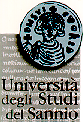 AVVISOMODELLO DOMANDA (1) BDomanda di partecipazione (da redigere in carta libera) Al Direttore Generaledell’Università degli Studi del SannioPalazzo San DomenicoP.zza Guerrazzi, n. 182100 BeneventoIl sottoscritto, COGNOME: ______________________________________________________(per le donne indicare il cognome da nubile)NOME:______________________________________________________________________NATO A _____________________________________________ PROV.__________________STATO______________________ IL _____________________ SESSO:__________________C.F. __________________________________________________________________________Attualmente residente a ______________________________________PROV. ______________INDIRIZZO _________________________________________C.A.P. ____________________TELEFONO: _________________________ E-MAIL: ____________________________In servizio presso_______________________________________________________Categoria _________________________ Area di appartenenza___________________________C H I E D Edi essere ammesso a partecipare alla selezione interna, per titoli, riservata al personale tecnico ed amministrativo in servizio presso la Università degli Studi del Sannio, per il conferimento di 3 incarichi retribuiti  (nell’ambito del Programma Erasmus Mundus), per i Progetti  denominati LEADER, gLink, Fusion in corso presso l’Università degli Studi del Sannio.A tal fine, ai sensi degli articoli 46 e 47 del Decreto del Presidente della Repubblica 28 dicembre 2000, n. 455 e consapevole che le dichiarazioni mendaci, sono punite ai sensi degli articoli 483, 495, 496 del Codice Penale e delle leggi speciali in materia.DICHIARA (BARRARE LE CASELLE E COMPILARE):Il /La Sottoscritto/a dichiara di essere in possesso dei requisiti previsti per la partecipazione per una Unità di categoria C Requisiti per la partecipazione per l’unità di Categoria C (B):Consolidata esperienza, debitamente certificata, superiore ai 2 anni, nella gestione delle polizze di mobilità extraeuropea:______________________________________________________________________________________________________________________________________________________________________________________________________________________________________________________________________________________________________________________________________________________________________________________________________Esperienza certificata di almeno 2 anni, nella quantificazione dei costi assicurativi e nella predisposizione dei report di costo:______________________________________________________________________________________________________________________________________________________________________________________________________________________________________________________________________________________________________________________________________________________________________________________________________TITOLI VALUTABILI Categoria C (B)Esperienza documentata nell’ambito della gestione delle piattaforme di emissione di titoli assicurativi per studenti e staff stranieri in mobilità:_____________________________________________________________________________________________________________________________________________________________________________________________________________________________________________________________________________________________________________________________________________________________________________________________________Esperienza documentata nell’ambito della gestione delle polizze studenti e staff per progetti EMA2:_____________________________________________________________________________________________________________________________________________________________________________________________________________________________________________________________________________________________________________________________________________________________________________________________________Esperienza documentata nell’ambito delle comunicazioni scritte con broker assicurativi nell’ambito di progetti EMA2:_____________________________________________________________________________________________________________________________________________________________________________________________________________________________________________________________________________________________________________________________________________________________________________________________________Esperienza documentata nell’ambito dell’assistenza scritta agli studenti di progetto EMA2 in relazione alle esigenze connesse alla validità delle polizze ed eventuali risarcimenti:______________________________________________________________________________________________________________________________________________________________________________________________________________________________________________________________________________________________________________________________________________________________________________________________________Conoscenza certificata e/o documentata della lingua ingleseIl sottoscritto, inoltre, allega alla domanda:fotocopia di un documento di riconoscimento in corso di validità ai sensi dell’articolo 21 del D.P.R. 445/2000;dettagliato curriculum vitae.Luogo e data ..........................................Firma_____________________________